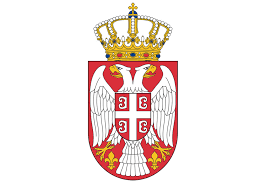 Република СрбијаБОРСКИ УПРАВНИ ОКРУГБрој: 914-401-29/2020-03Датум:13.11.2020.годинеБ о рНа основу члана 10.Уредбе о управним окрузима („Сл гласник РС, број 15/2006) и члана 49. Закона о јавним набавкама („Сл. Гласник РС“, број 91/2019-у даљем тексту Закон)и на основу Правилника о ближем уређивању поступка јавне набавке у Борском управном округу број 914-401-28/2020-01 начелник Борског управног округа доносиОДЛУКУо спровођењу поступка јавне набавке број 02/2020набавка добара – рачумарске опремеПредмет јавне набавке је набавка рачунарске опреме:Лап топ рачунар – канцеларијски – комада 1Скенер – комада 1Штампач HP – комада 2Деск топ рачунар – комада 1Набавку спровести у свему према Правилника о ближем уређивању поступка јавне набавке у Борском управном округу број 914-401-28/2020-01Процена вредности јавне набавке на годишњем нивоу су средства планирана Законом о буџету за 2020. годину („Сл.гласник РС“ број 84/2019) на економској класификацији 512 – машине и опрема и то у износу од 100.000,00 динара.  (са ПДВ-ом).Поступак за доделу Уговора по овој набавци реализоваће лице задужено за спровођење поступка: Мирјана ПрвуловићОдлуку доставити именованој ради реализације јавне набавке.                                                                            НАЧЕЛНИК БОРСКОГ                                                                             УПРАВНОГ ОКРУГА                                                                            Мр Владимир Станковић